Инвентаризационный список основных средств по МАДОУ 1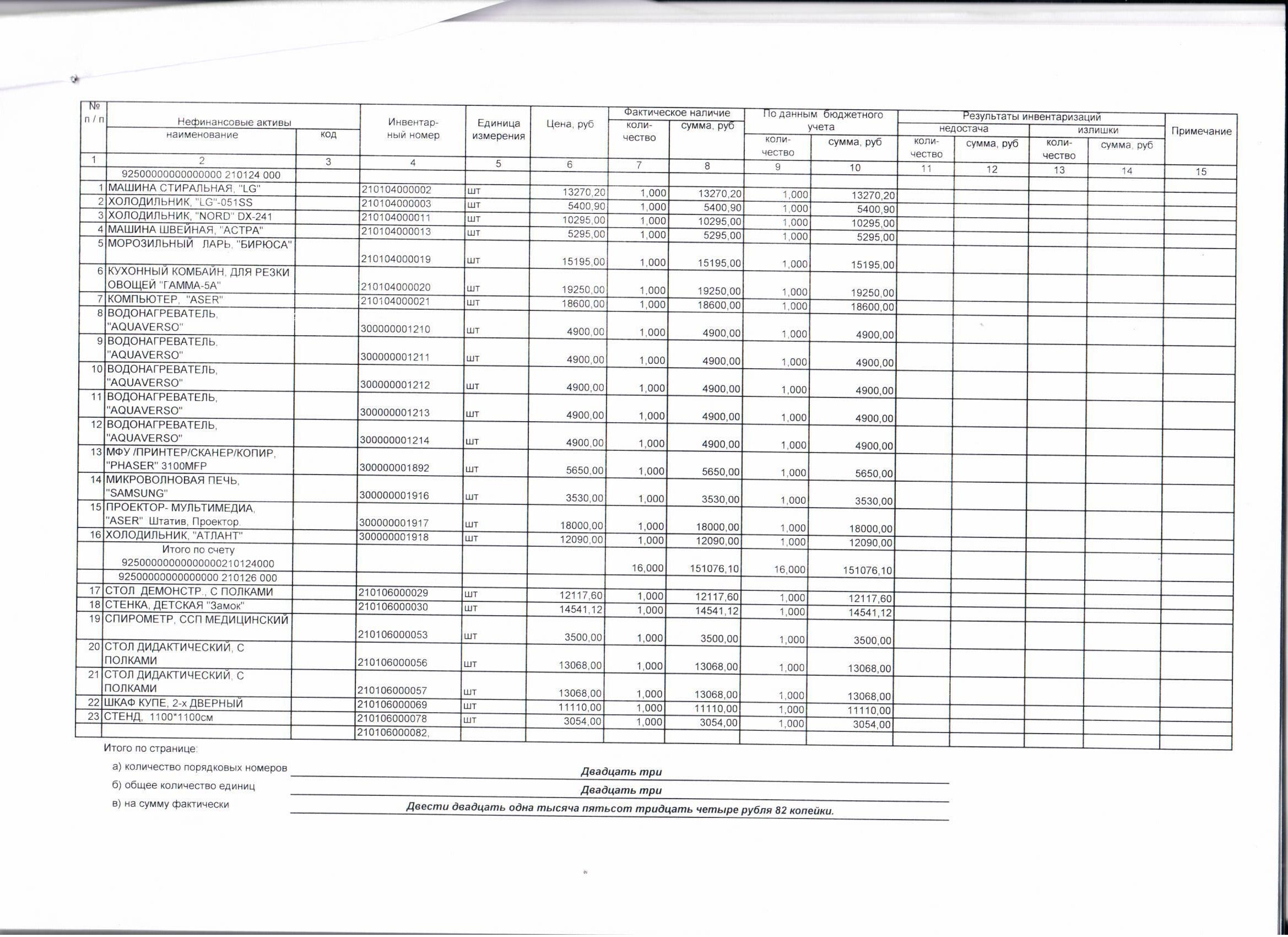 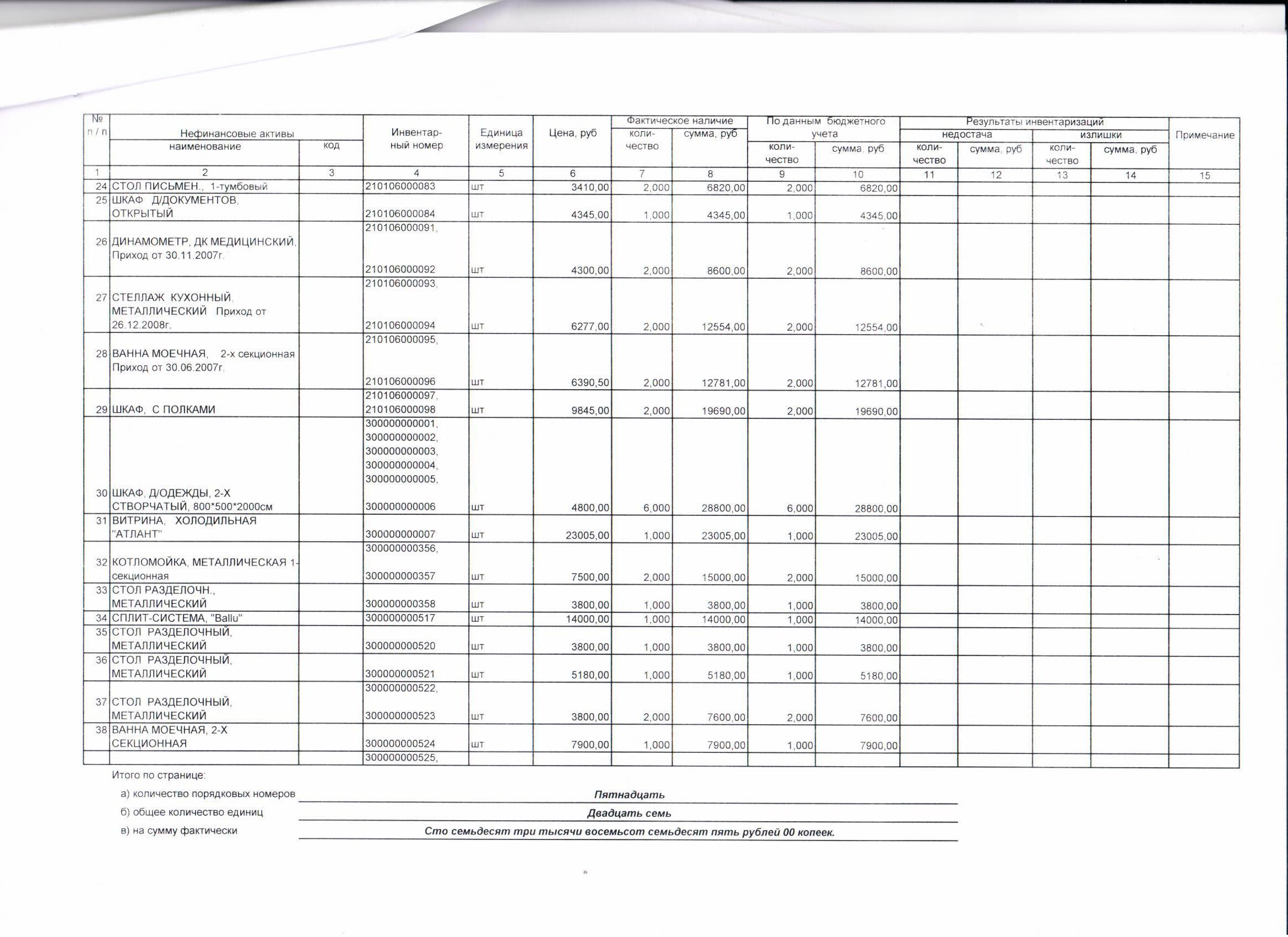 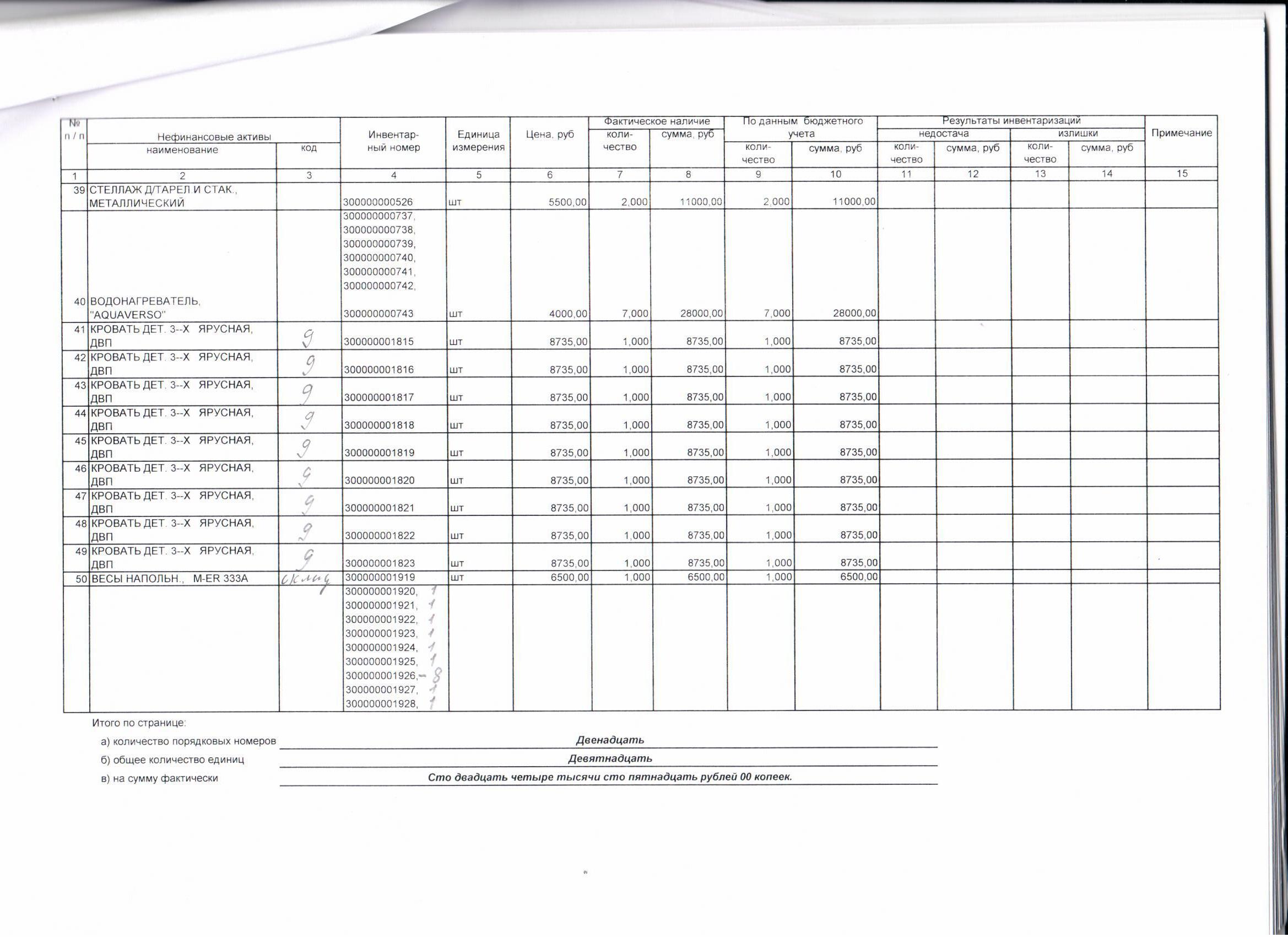 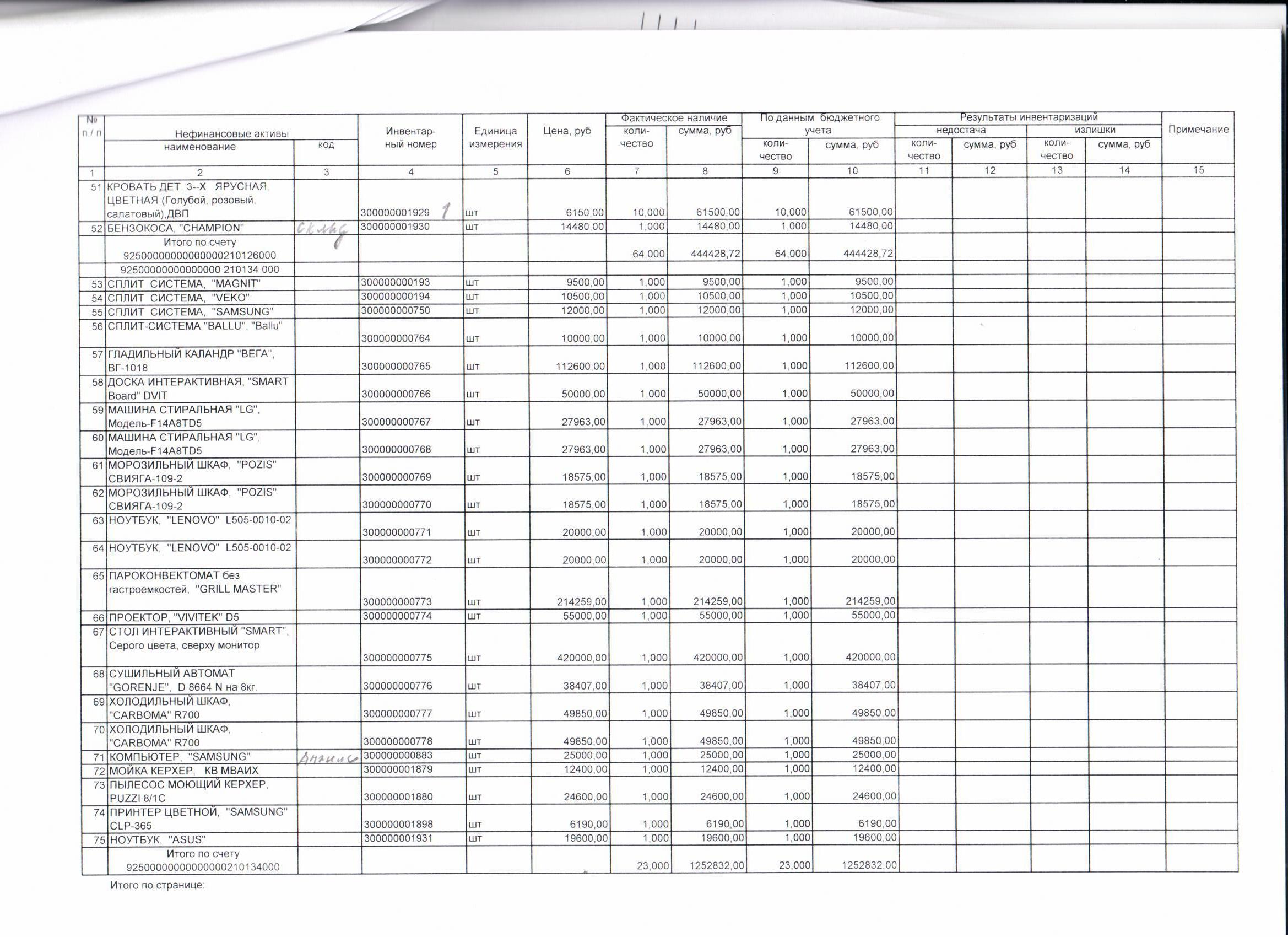 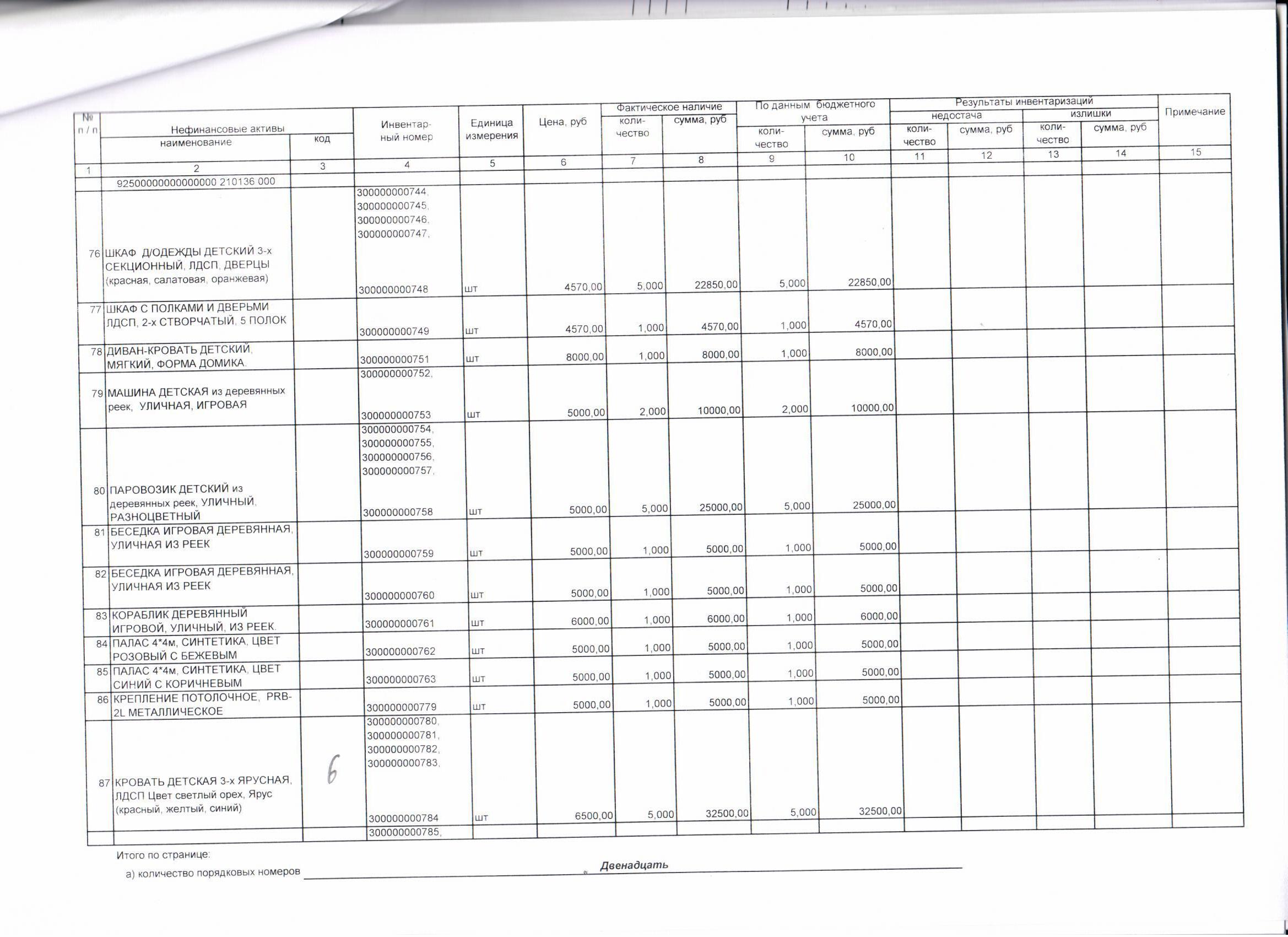 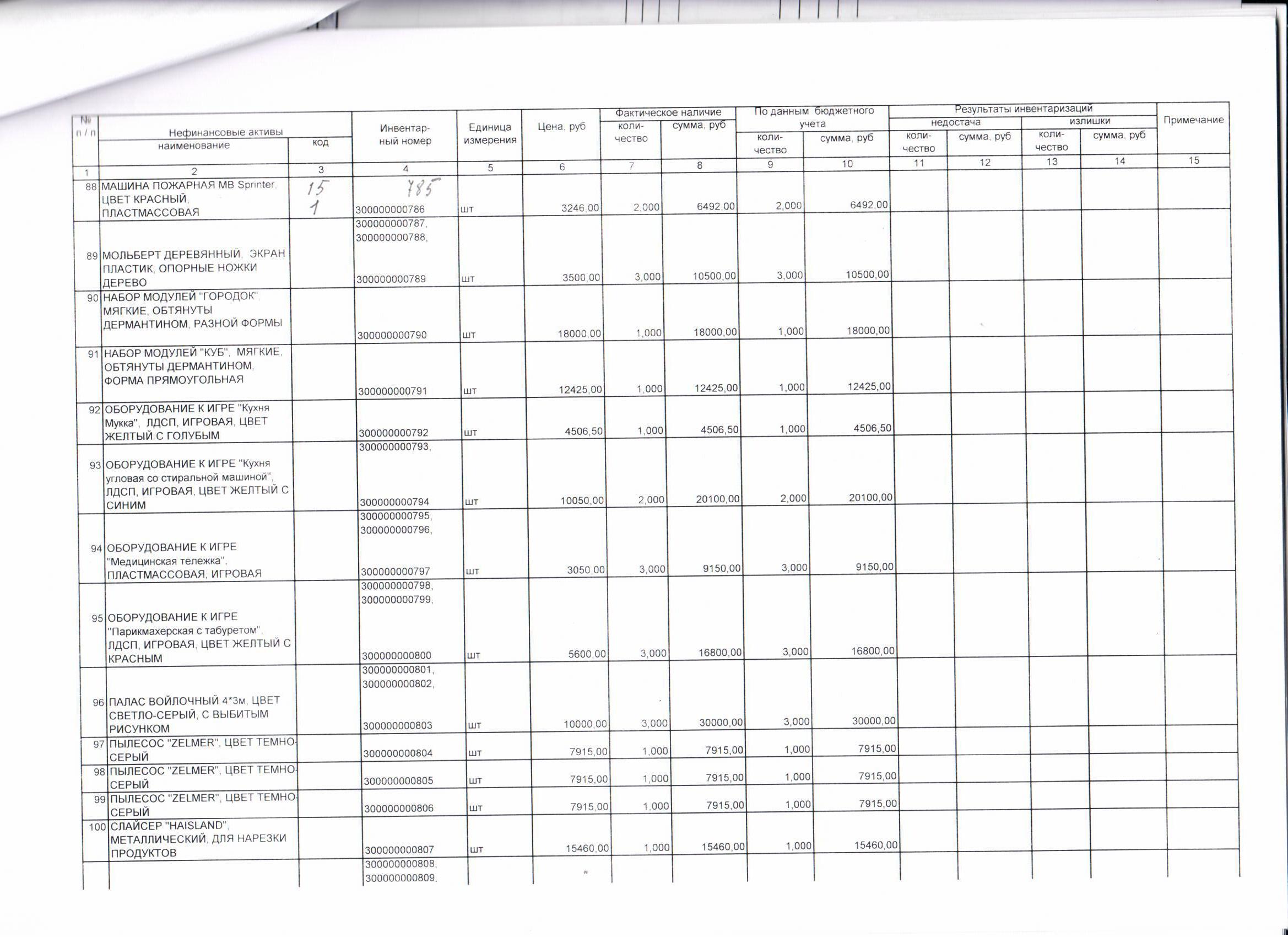 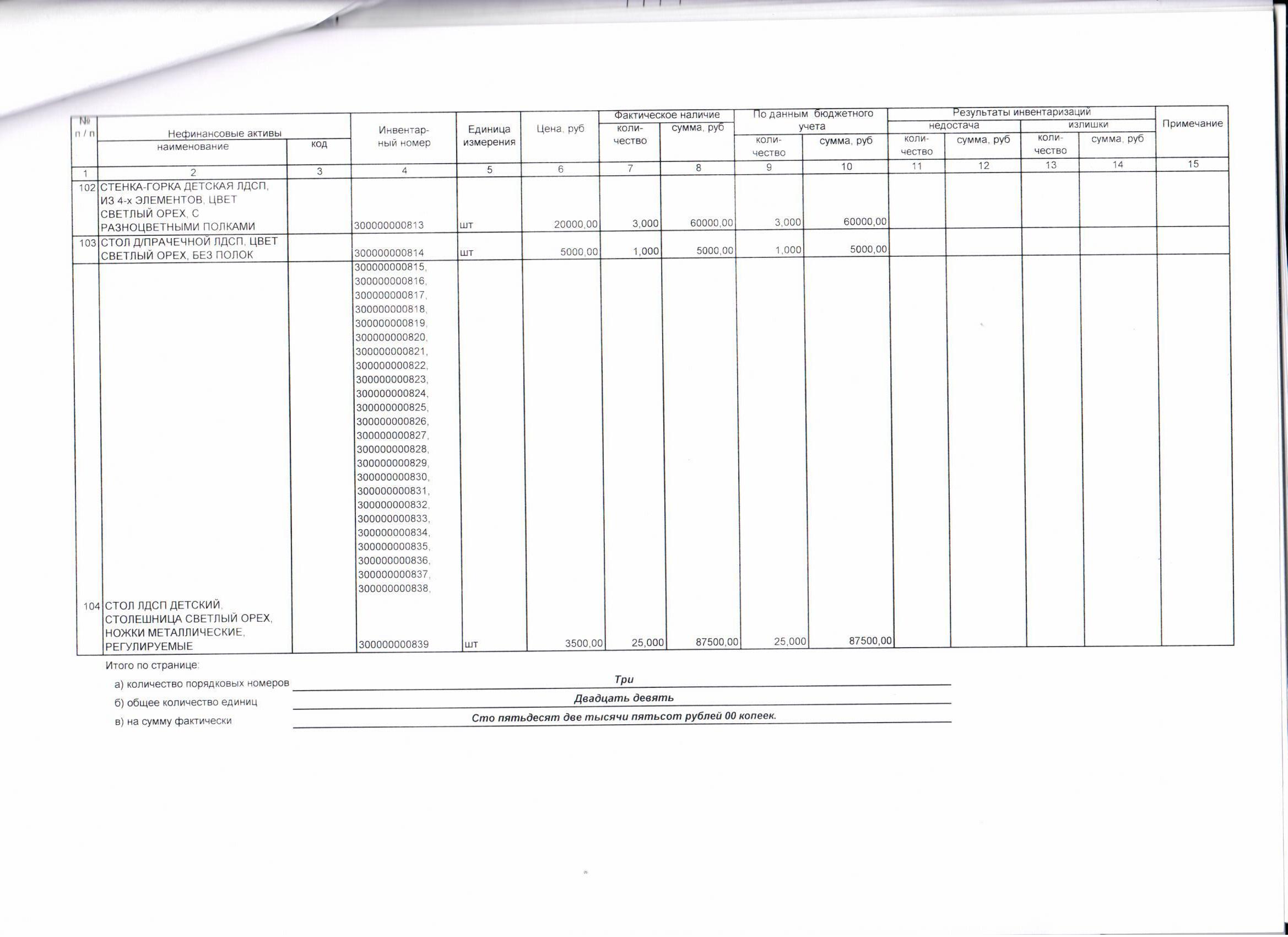 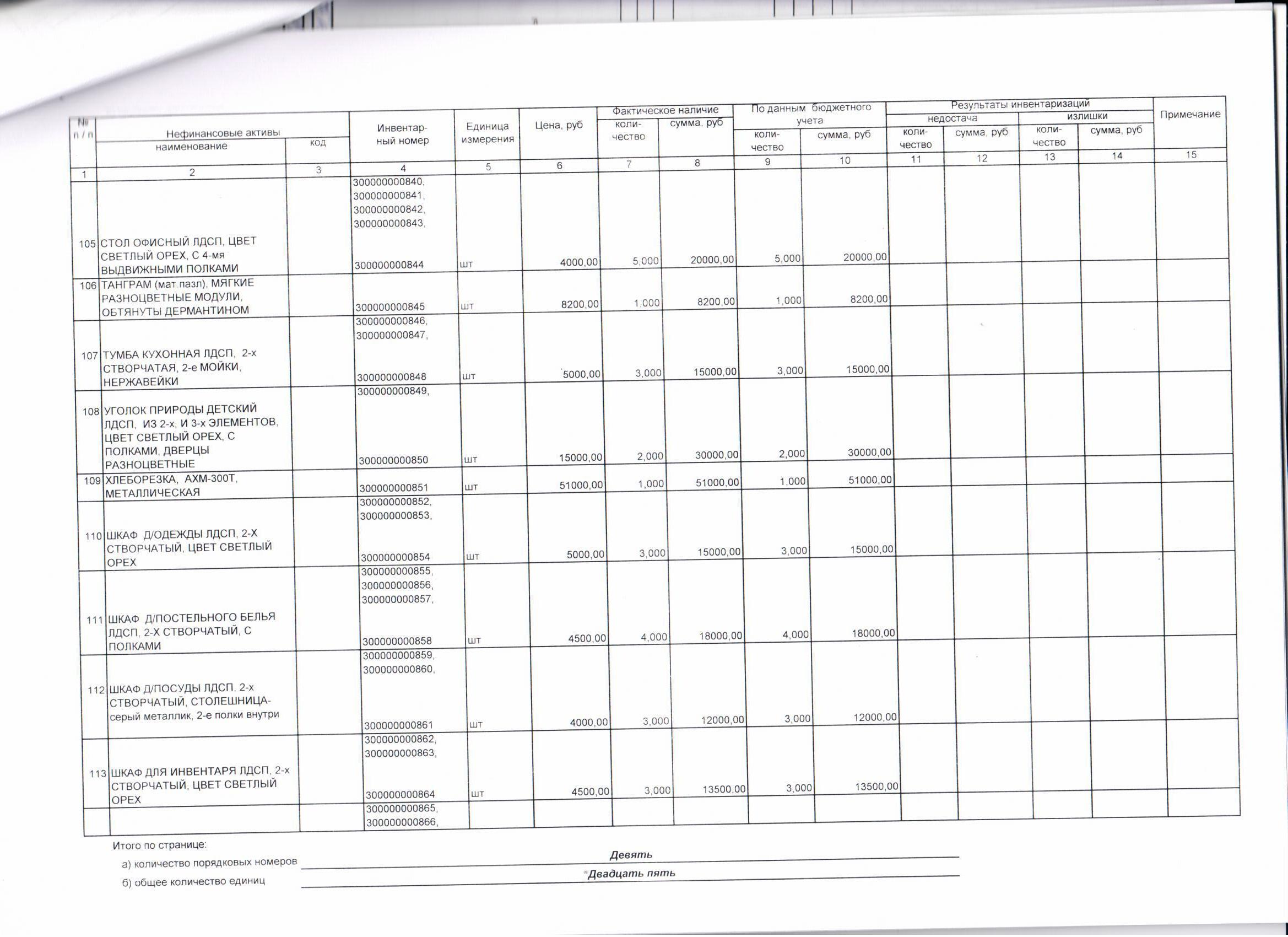 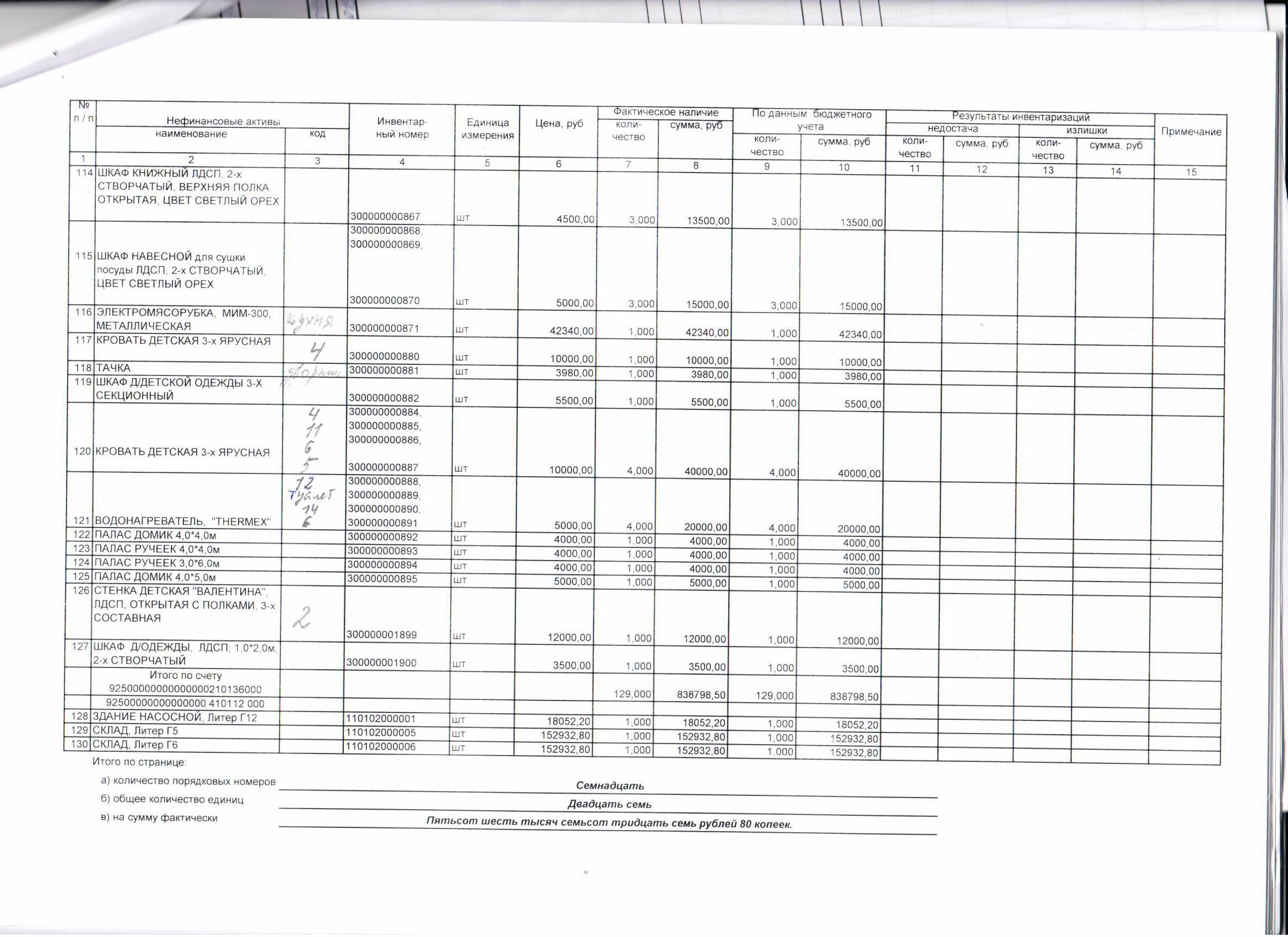 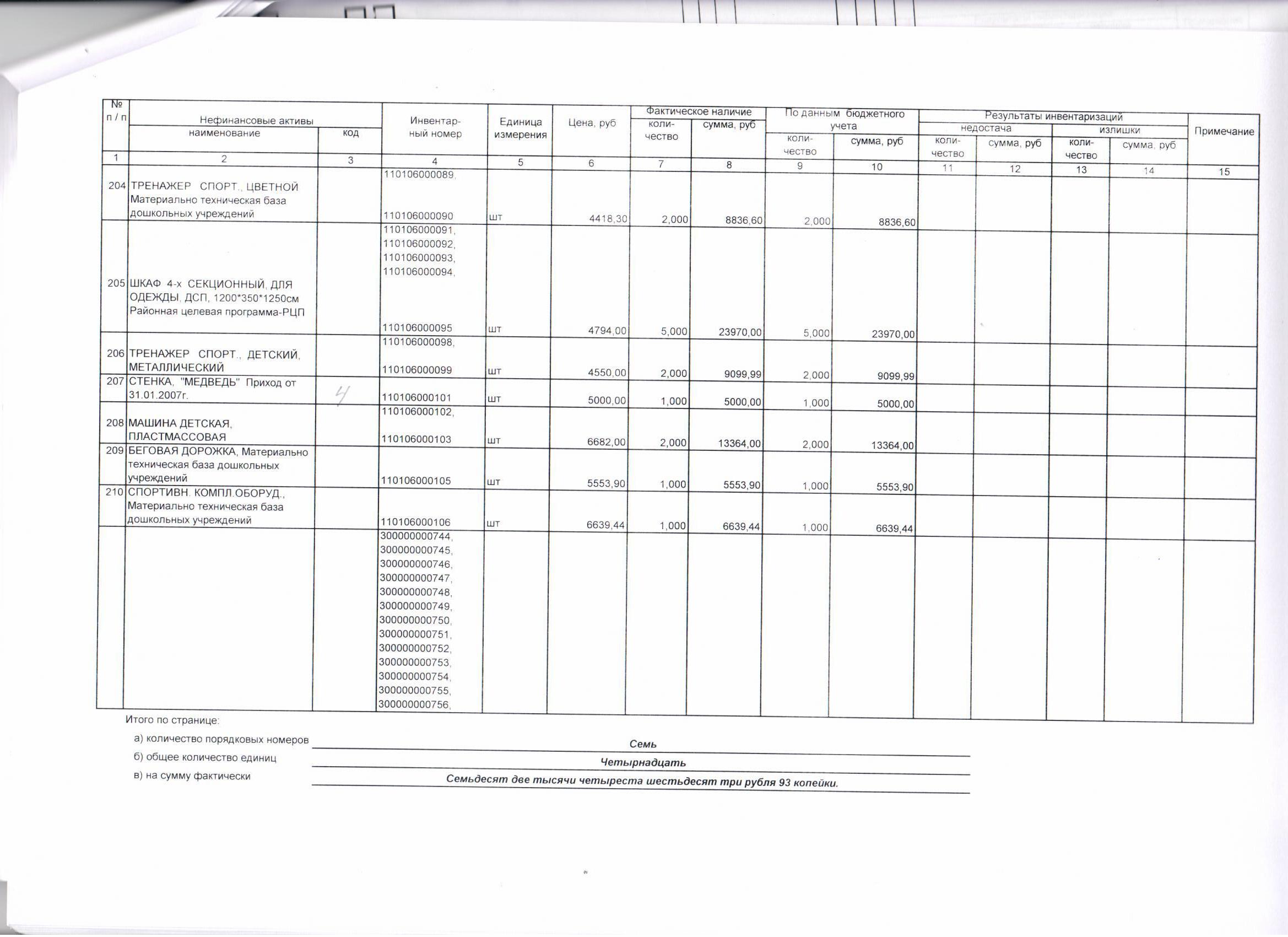 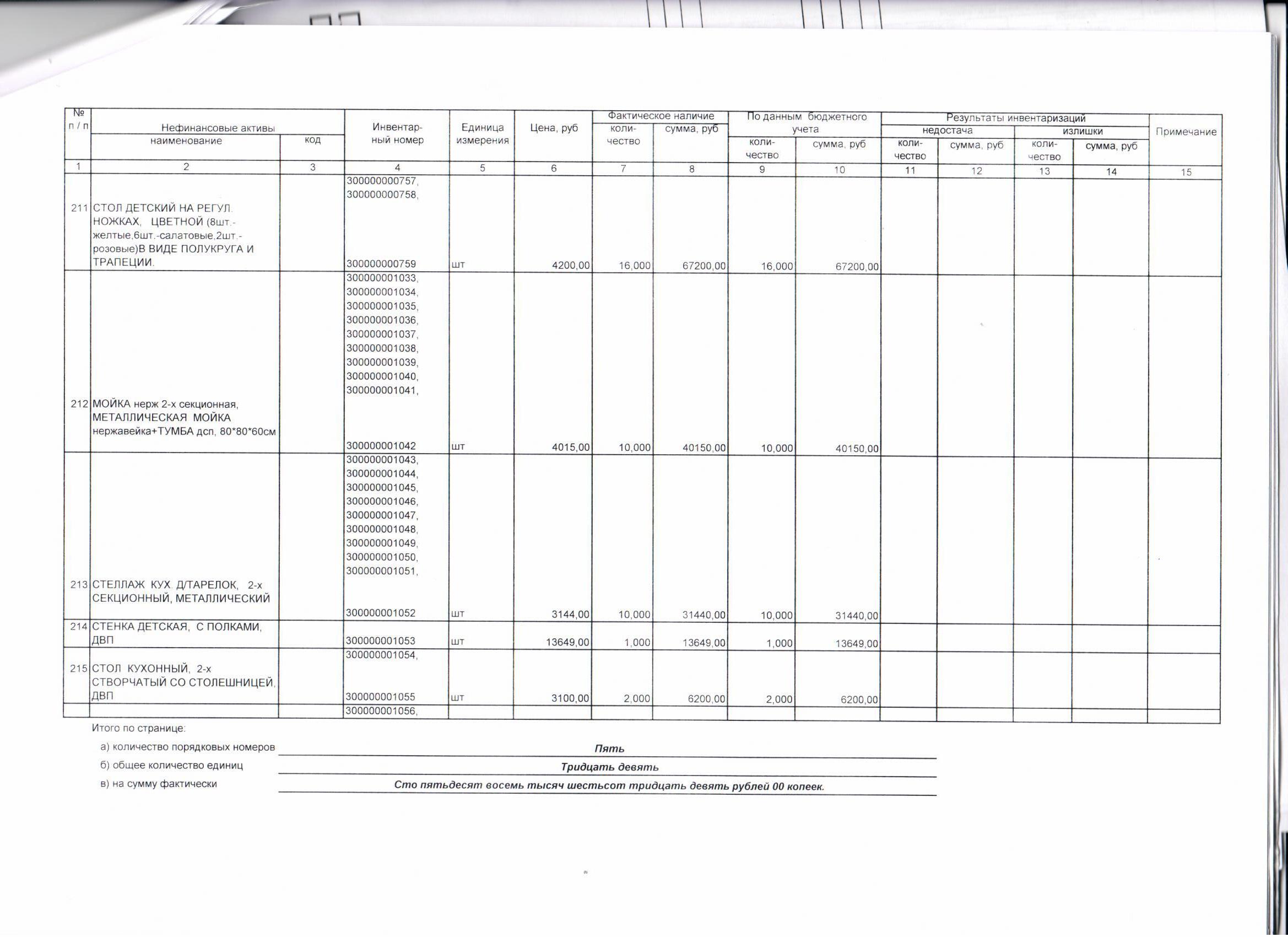 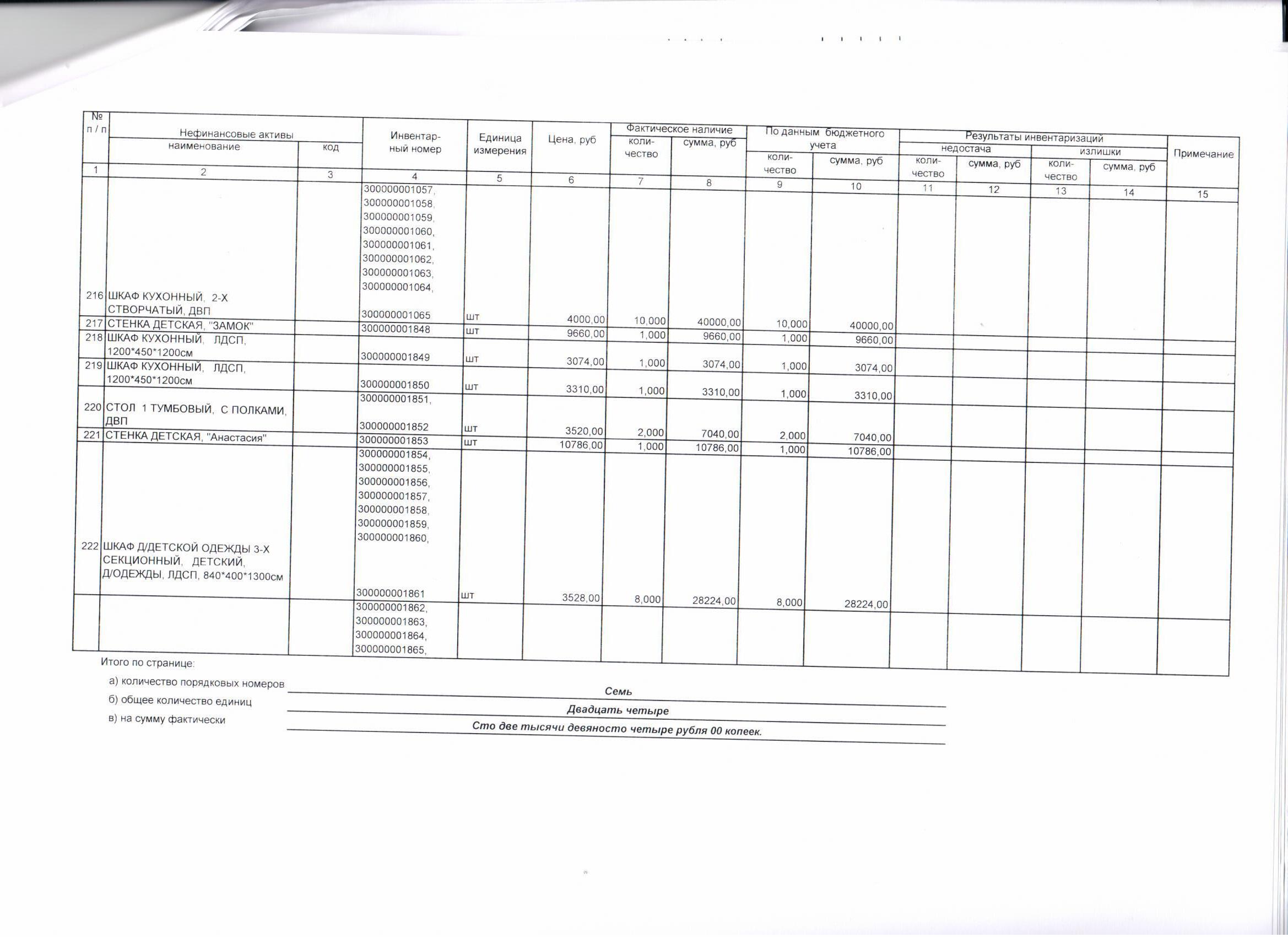 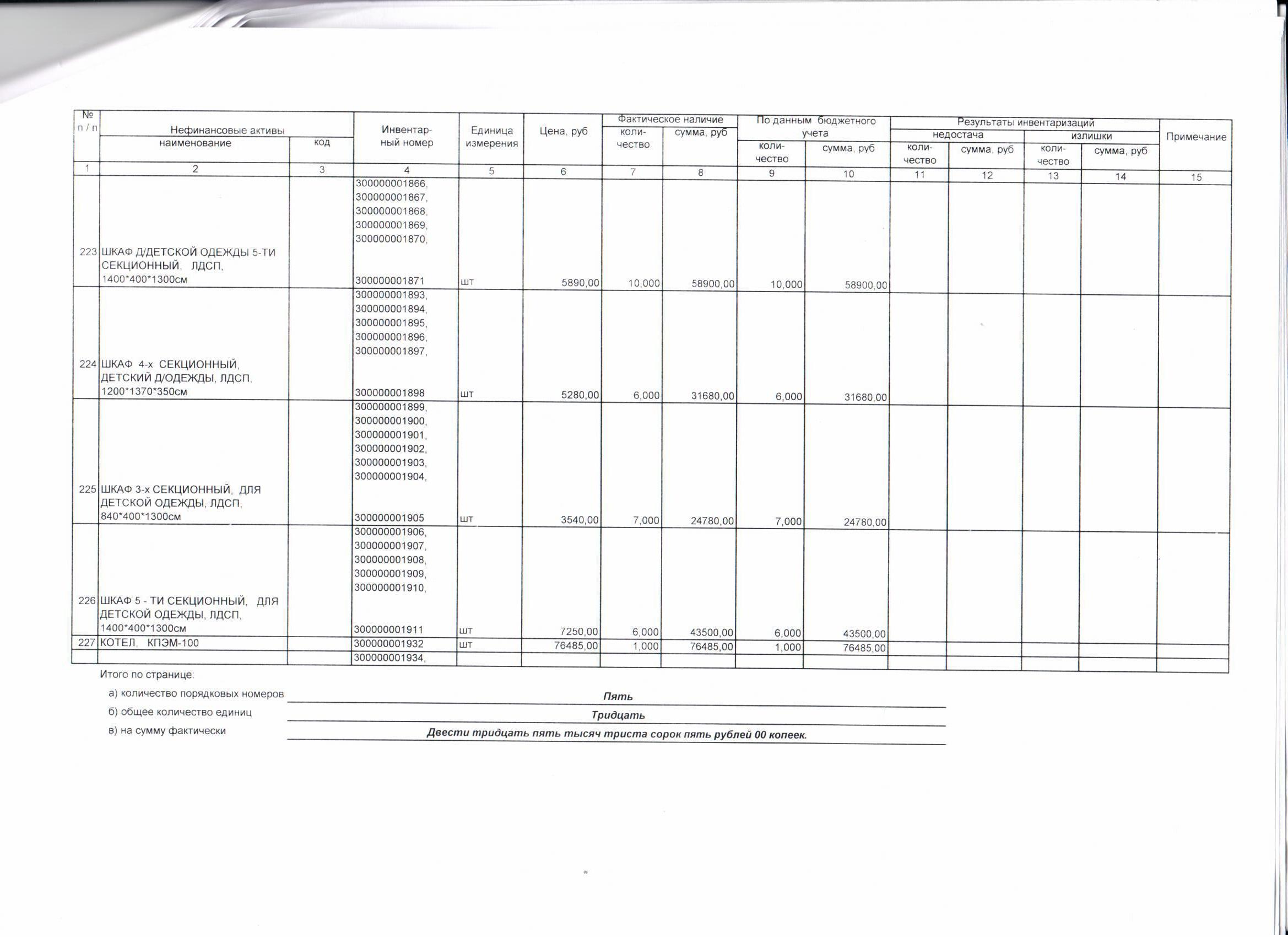 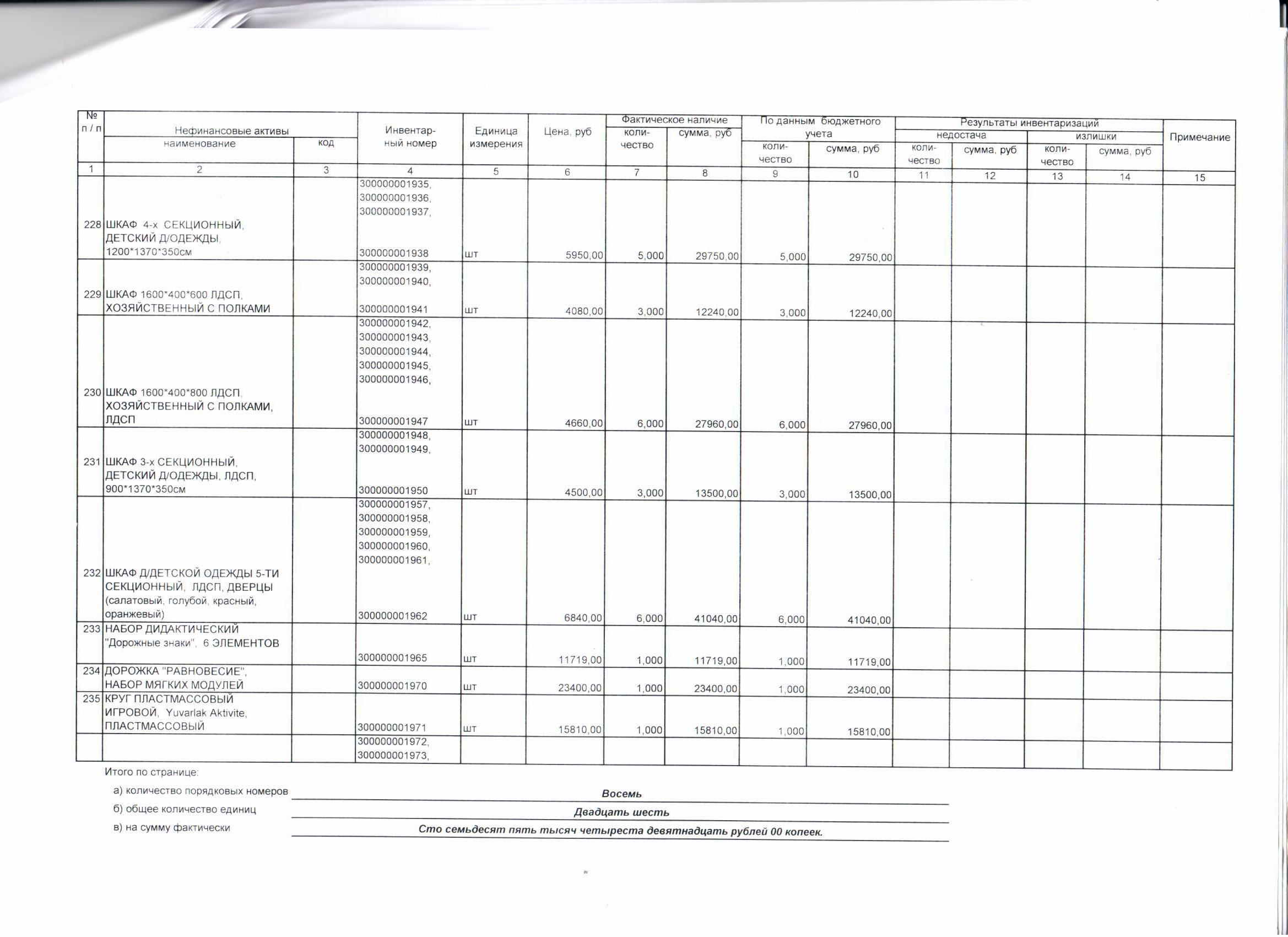 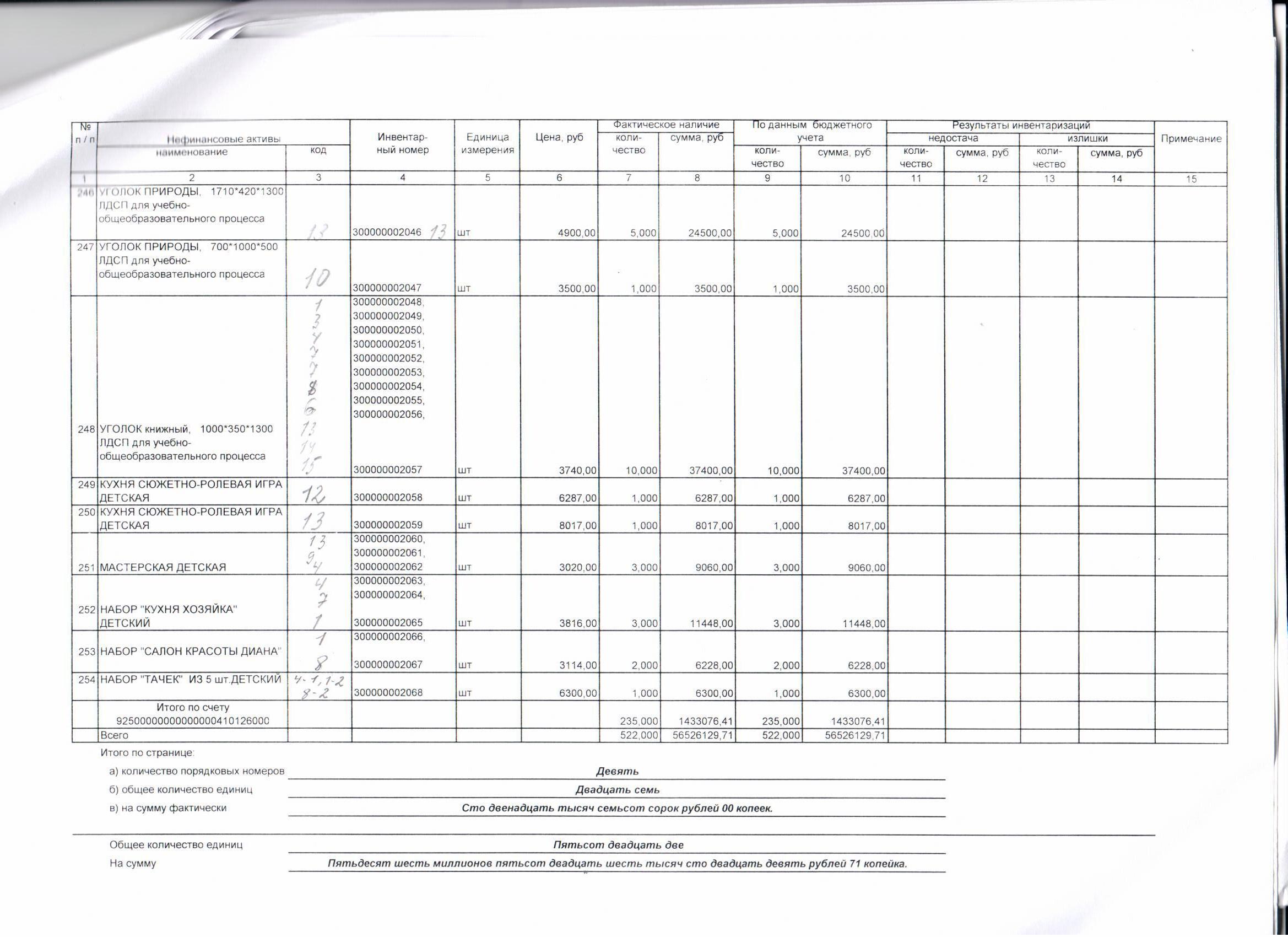 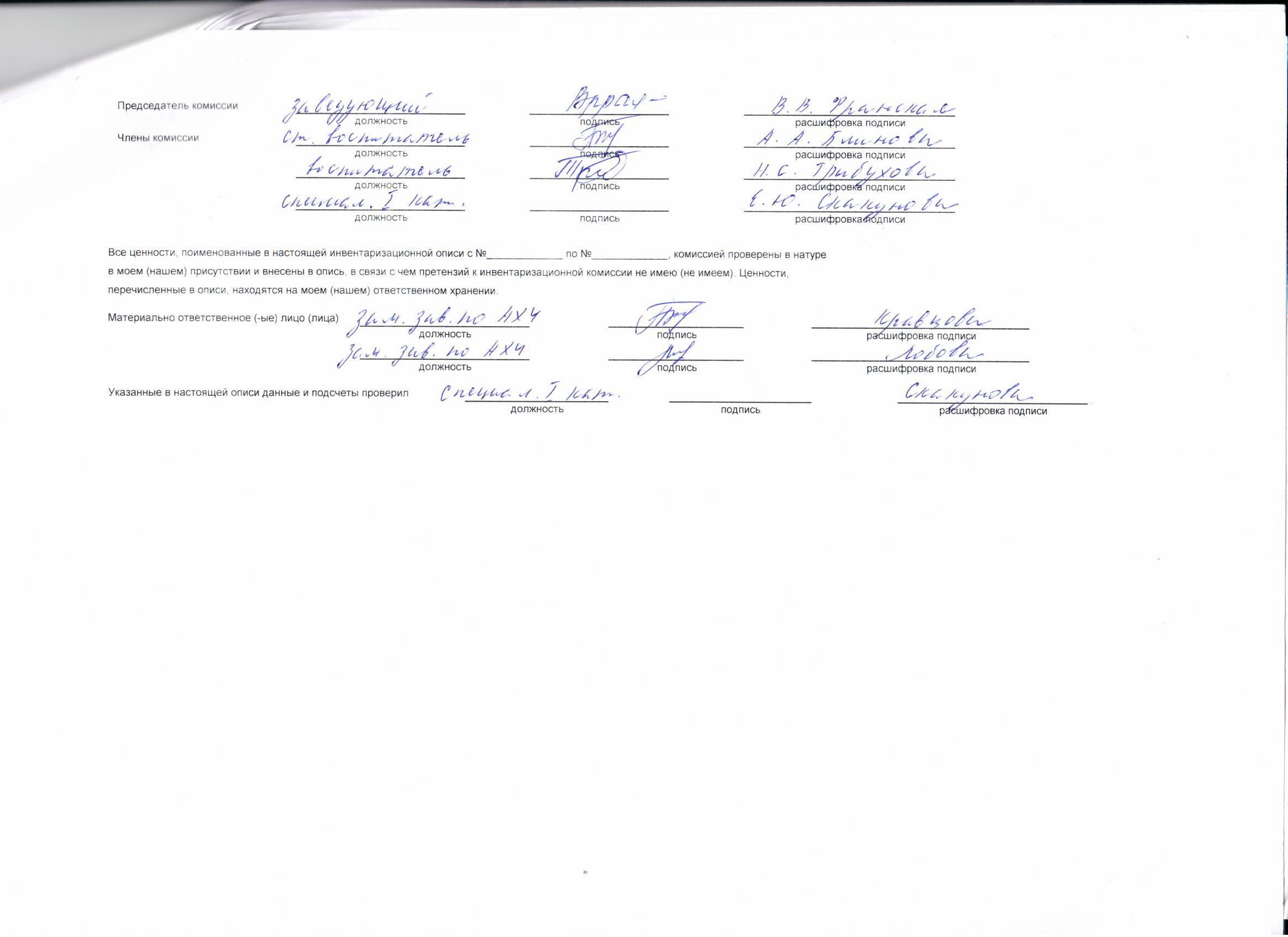 